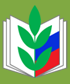 ПРОФСОЮЗ РАБОТНИКОВ НАРОДНОГО ОБРАЗОВАНИЯ И НАУКИ
РОССИЙСКОЙ ФЕДЕРАЦИИ
МОСКОВСКАЯ ГОРОДСКАЯ ОРГАНИЗАЦИЯ
ТЕРРИТОРИАЛЬНАЯ ОРГАНИЗАЦИЯ ЗЕЛЕНОГРАДСКОГО АДМИНИСТРАТИВНОГО ОКРУГА 124498  г. Москва, г. Зеленоград, корп. 411-А	Телефон: 8 (499) 734-19-40   Факс: 8 (499) 735-44-49   Уважаемые коллеги!В рамках реализации Плана мероприятий на 2014-2015 годы по выполнению Отраслевого соглашения между Департаментом образования города Москвы и Московской городской организацией Профсоюза работников народного образования и науки Российской Федерации на 2014-2016 годы сторонами подготовлены и решением Отраслевой комиссии по регулированию социально-трудовых отношений от 16 декабря 2015 года приняты Рекомендации о формировании службы охраны труда в образовательных организациях и иных учреждениях, подведомственных Департаменту образования города Москвы (далее – Рекомендации).Данные Рекомендации направлены на обеспечение реализации единых подходов в образовательных  организациях по формированию и организации работы службы охраны труда как важнейшего элемента целостного механизма по повышению уровня работы по созданию безопасных и здоровых условий труда и эффективности деятельности образовательной организации, базируясь прежде всего  на взаимодействии сторон социального партнерства по осуществлению коллективно-договорного регулирования социально-трудовых отношений.Приложение:  на 25 листах в 1 экз.Председатель 							    Г.Н.Самохвалова     14.09.2016	   №   70	на №   	 от   	РуководителюПредседателю профкома